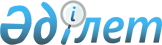 Дене шынықтыру және спорт салаларындағы мемлекеттік қызмет регламенттерін бекіту туралы
					
			Күшін жойған
			
			
		
					Алматы облысы әкімдігінің 2012 жылғы 20 қарашадағы N 360 қаулысы. Алматы облысының Әділет департаментінде 2012 жылы 12 желтоқсанда 2234 тіркелді. Күші жойылды - Алматы облысы әкімдігінің 2014 жылғы 02 маусымдағы № 196 қаулысымен      Ескерту. Күші жойылды - Алматы облысы әкімдігінің 02.06.2014 № 196 қаулысымен.      РҚАО ескертпесі.

      Мәтінде авторлық орфография және пунктуация сақталған.

      Қазақстан Республикасының 2000 жылғы 27 қарашадағы "Әкімшілік рәсімдер туралы" Заңының 9-1 бабына, Қазақстан Республикасының "Қазақстан Республикасындағы жергілікті мемлекеттік басқару және өзін-өзі басқару туралы" Заңының 27-бабына және Қазақстан Республикасы Үкіметінің 2012 жылғы 27 шілдедегі "Қазақстан Республикасы Спорт және дене шынықтыру істері агенттігі, дене шынықтыру және спорт саласындағы жергілікті атқарушы органдар көрсететін мемлекеттік қызмет стандарттарын бекіту туралы" № 981 Қаулысына сәйкес Алматы облысының әкімдігі ҚАУЛЫ ЕТЕДІ:



      1. Қоса беріліп отырған:



      1) "Спорттық ғимараттарға санаттар беру" мемлекеттік қызмет көрсетудің регламенті бекітілсін;



      2) "Спорттық санаттар және дәрежелер беру: спорт шеберіне үміткер, бірінші спорттық санаты, жоғары және орта дәрежедегі бірінші санаттағы спортшы-жаттықтырушы,бірінші санаттағы жоғары деңгейдегі спортшы-нұсқаушы, бірінші санаттағы жоғары және орта дәрежедегі спорт әдіскері, 1 дәрежелі спорт бойынша төрешісі" мемлекеттік қызмет көрсетудің регламенті бекітілсін;



      3) "Спорттық санаттар және дәрежелер беру: бірінші, екінші, үшінші санаттағы спортшы, екінші санаттағы жоғары және орта дәрежедегі жаттықтырушы, екінші дәрежедегі спортшы-нұсқаушы, екінші дәрежедегі спорт әдіскері, спорт төрешісі" мемлекеттік қызмет көрсетудің регламенті бекітілсін;



      2. Осы қаулының орындалуын бақылау облыс әкімінің орынбасары С.Бескемпіровке жүктелсін.



      3. Осы қаулы әділет органдарында мемлекеттік тіркелген күннен бастап күшіне енеді және алғашқы рет ресми жарияланғаннан кейін күнтізбелік он күн өткен соң қолданысқа енгізіледі.      Алматы облысының әкімі                     А. Мұсаханов

Алматы облысы әкімдігінің

2012 жылғы 20 қарашадағы

"Дене шынықтыру және спорт

салаларында мемлекеттік

қызмет регламенттерін

бекіту туралы" № 360

қаулысымен бекітілген "

 Спорт құрылыстарына санаттар беру" мемлекеттік қызмет

регламенттері 

1. Жалпы ұғымдар

      1. "Спорт құрылыстарына санаттар беру" мемлекеттік қызметтің осы регламентінде төмендегідей ұғымдар пайдаланылады:



      1) тұтынушы – жеке тұлға;

      2) уәкілетті орган – Алматы облысының туризм, дене шынықтыру және спорт басқармасы;



      3) уәкілетті органның жетекшісі – бастық;



      4) комиссия – спорттық разрядтар, дене шынықтыру және спорт ұйымдарының қызметкерлеріне жаттықтырушылар мен төрешілердің санатын беру жөніндегі мәселелерді қарастыру үшін басқармада құрылған;



      5) уәкілетті органның жауапты қызметкері – лауазымдық нұсқаулықтарға сәйкес мемлекеттік қызметті көрсету бойынша міндеттер жүктелген қызметкер;



      6) ХҚО – халыққа қызмет көрсету орталығы (бұдан әрі Орталық);



      7) ХҚО-ның инспекторы – тұтынушының өтініштері мен құжаттарын қабылдап алуды жүзеге асыратын халыққа қызмет көрсету орталығының қызметкері;



      8) ХҚО-ның жинақтау бөлімінің қызметкері – құжаттарды жинап, оларды жұмыс органына жолдайтын халыққа қызмет көрсету орталығының қызметкері; 

2. Жалпы ережелер

      2. Осы регламент Қазақстан Республикасының 2000 жылғы 27 қарашадағы "Әкімшілік рәсімдер туралы" Заңының 9-1 бабының 4 тармағына сәйкес әзірленді;



      3. Мемлекеттік қызметті Талдықорған қаласы, Желтоқсан көшесі 222 мекен-жайында орналасқан Алматы облысының туризм, дене шынықтыру және спорт басқармасы (бұдан әрі – Басқарма) мекен-жайлары осы регламенттің 1-қосымшада көрсетілген халыққа қызмет көрсету орталықтары (бұдан әрі - орталықтар) арқылы ұсынады.



      4. Көрсетілетін мемлекеттік қызметтің нысаны: автоматтандырылмаған.



      5. Мемлекеттiк қызмет тегiн көрсетiледi.



      6. Мемлекеттік қызмет "Дене шынықтыру және спорт туралы" Қазақстан Республикасының 1999 жылғы 2 желтоқсандағы Заңының 23-бабының 17) тармақшасының, Қазақстан Республикасы Үкіметінің 2012 жылғы 27 шілдедегі № 981 "Қазақстан Республикасы Спорт және дене шынықтыру істері агенттігі, дене шынықтыру және спорт саласындағы жергілікті атқарушы органдар көрсететін мемлекеттік қызмет стандарттарын бекіту туралы" қаулысының, "Әкімшілік рәсімдер туралы" Қазақстан Республикасының 2000 жылғы 27 қарашадағы Заңының 15-2-бабының, "Ақпараттандыру туралы" Қазақстан Республикасының 2007 жылғы 11 қаңтардағы Заңының 29-бабының және "Спорт ғимараттарын пайдалану ережелерін бекіту туралы" Қазақстан Республикасы Туризм және спорт министрлігінің 2011 жылғы 14 сәуірдегі № 02-02-18/59 бұйрығы, негізінде көрсетіледі.



      7. Мемлекеттік қызметті көрсету нәтижесі қағаз тасымағышта осы регламенттің 2 қосымшасына сәйкес төлқұжаттың үлгілік нысанында көрсетілген спорт құрылысына санат беру немесе қызмет көрсетуден бас тарту туралы жазбаша түрде дәлелдi жауап беру болып табылады. 

3. Мемлекеттiк қызмет көрсету тәртiбiне қойылатын талаптар

      8. Мемлекеттік қызметті көрсету тәртібі және қажетті құжаттар туралы толық ақпарат уәкілетті органның стендтерінде көрсетілген.

      Мемлекеттік қызметтің көрсетілу тәртібі туралы ақпаратты Алматы облысының туризм, дене шынықтыру және спорт басқармасында, ХҚО-нда, сондай-ақ Алматы облысының туризм, дене шынықтыру және спорт басқармасының www.sport.7su.kz интернет-ресурсында алуға болады.



      9. Мемлекеттiк қызмет көрсету мерзiмдерi стандарттың 7 тармағында көрсетiлген.



      10. Мемлекеттiк қызмет көрсету стандарттың 16 тармағында көрсетiлген жағдайларда ұсынылмайды.



      11. Тұтынушыдан мемлекеттiк қызмет көрсетуге өтiнiш алғаннан бастап мемлекеттiк қызметтiң нәтижесiн ұсынғанға дейiнгi уәкiлеттi орган арқылы мемлекеттiк қызмет көрсетудiң кезеңдерi:



      1) тұтынушы уәкiлеттi органға өтiнiш бiлдiредi;



      2) уәкiлеттi орган кеңсесi тұтынушының өтiнiшiн тiркейдi, сұранымның уақыты мен күнi; көрсетiлетiн қызмет түрi; тапсырылған құжаттардың тiзiмi мен аталуы; дайын құжаттарды алатын күнi мен уақыты, орны; құжаттарды ресiмдеуге өтiнiш қабылдаған уәкiлеттi органның жауапты қызметкерiнiң аты-жөнi көрсетiлген түбiртек бередi;



      3) уәкiлеттi орган кеңсесi құжаттарды уәкiлеттi органның басшысына жiбередi;



      4) уәкiлеттi органның басшысы құжаттармен танысып, жауапты қызметкердi белгiлейдi;



      5) уәкiлеттi органның жауапты қызметкерi ұсынылған құжаттарды қарастырып, комиссия қарауына жiбередi;



      6) комиссия құжаттарды қарастырып, хаттамалық шешім қабылдайды;



      7) уәкілетті органның орындаушысы хаттамалық шешімнің негізінде бұйрық дайындайды немесе бас тарту жөніндегі дәйектелген жауап дайындайды;



      8) уәкілетті органның бастығы бұйрыққа немесе бас тарту жөніндегі негізделген жауапқа қол қойып, уәкілетті органның кеңсесіне жібереді;



      9) уәкiлеттi орган кеңсесi тұтынушыға құжатты жолдайды;

      Тұтынушыдан мемлекеттiк қызмет көрсетуге өтiнiш алғаннан бастап мемлекеттiк қызметтiң нәтижесiн ұсынғанға дейiнгi ХҚКО арқылы мемлекеттiк қызмет көрсету кезеңдерi:



      1) тұтынушы ХҚКО-на өтiнiш бiлдiредi;



      2) ХҚКО-ның инспекторы тұтынушының өтiнiшiн тiркейдi, уақыты мен күнi; көрсетiлетiн қызмет түрi; тапсырылған құжаттардың тiзiмi мен аталуы; дайын құжаттарды алатын күнi мен уақыты, орны; құжаттарды ресiмдеуге өтiнiш қабылдаған орталық инспекторының аты-жөнi көрсетiлген түбiртек бередi;



      3) ХҚКО-ның инспекторы құжаттарды уәкiлеттi органға жібереді;



      4) уәкiлеттi органның кеңсе қызметкерi мемлекеттiк қызмет көрсетудiң қорытындысын ХҚО-на жiбередi;



      5) ХҚКО-ның инспекторы тұтынушыға хабарландыруды немесе қызметтiң көрсетiлмейтiндiгi туралы жазбаша дәйектелген жауапты бередi.



      12. Уәкiлеттi органға және ХҚКО арқылы мемлекеттiк қызмет көрсету үшiн өтiнiш қабылдайтын тұлғалардың минималды саны бiр қызметкердi құрайды. 

4. Мемлекеттiк қызмет көрсету барысында әрекет ету (өзара

әрекет ету) тәртiбiнiң сипаттамасы

      13. Құжаттарды уәкiлеттi органның қызметкерi қабылдайды.

      Уәкiлеттi органның қызметкерi мемлекеттiк қызмет көрсету кезiнде стандарттың 11 тармағына сәйкес ұсынылған құжаттарды тексередi.

      Уәкiлеттi органның жауапты қызметкерi тұтынушыға құжаттарды қабылдаған тұлғаның аты-жөнi, тiркелген күнi көрсетiлген қолхат бередi.



      14. Тұтынушы мемлекеттiк қызметтi алу үшiн стандарттың 11 тармағына сәйкес құжаттар ұсынады.



      15. Мемлекеттiк қызмет көрсету процесiне келесi құрылымдық функционалдық бiрлiктер тартылған (бұдан әрi – ҚФБ):



      1) ХҚКО-ның инспекторы;



      2) жинақтау бөлiмiнiң инспекторы;



      3) уәкiлеттi органның кеңсе қызметкерi;



      4) уәкiлеттi органның құрылымдық бөлiмшесiнiң жауапты орындаушысы;



      5) уәкiлеттi органның басшылығы;



      6) уәкілетті органның комиссиясы.



      16. Әкiмшiлiк өзара әрекеттi (рәсiмдi) орындау мерзiмi көрсетiлген ҚФБ әкiмшiлiк әрекеттерiнiң (рәсiмдерi) реттiлiгi мен өзара әрекеттерiнiң мәтiндiк кестелiк сипаттамасы осы Регламенттiң 3-қосымшасында көрсетiлген.



      17. Әрбiр ҚФБ әкiмшiлiк әрекеттiң (процедурасының) өзара байланысы мен реттi орындалу тәртiбi Регламенттiң 4-қосымшасында әр әкiмшiлiк әрекет (процедурасы) көрсетiле отырып, кесте түрiнде сипатталған. 

5. Мемлекеттiк қызметтi көрсететiн лауазымды тұлғалардың

жауапкершiлiктерi

      18. Уәкiлеттi органның және Орталықтың басшылары мемлекеттiк қызметтi көрсететiн жауапты тұлға болып табылады.



      Қазақстан Республикасының заңнамалық актiлерiне сәйкес, мемлекеттiк қызметтiң белгiленген мерзiмде көрсетiлуiне Уәкiлеттi органның басшысы жауапты болады.

"Спорт құрылыстарына санаттар беру"

мемлекеттік қызмет регламентіне

1-қосымша 

Халыққа қызмет көрсету орталықтарының мекенжайлары

"Спорт құрылыстарына санаттар беру"

мемлекеттік қызмет регламентіне

2-қосымша 

Спорт құрылысы төлқұжатының үлгілік нысаны Спорт құрылысының

атауы 

1. Жалпы мәліметтер

      1. Мекенжайы (облыс, қала, аудан, ауыл, көше, үй, телефонның нөмірі) _______________________________________________________________



      2. Осы құрылыс қарамағындағы ұйымның атауы ___________________



      3. Пайдалануға берген жылы мен айы ______________________________



      4. Теңгерімдік құны (млн. теңге) __________________________________



      5. Жер учаскесі (гектармен) _______________________________________



      6. Арнайы салынған немесе бейімделген құрылыс ____________________



      7.Жылумен жабдықтау (жергілікті, орталық) _________________________



      8. Сумен жабдықтау (қалалық желі, артезиан құдықтары, табиғи сулардың бұрғылары) ________________________________________________



      9. Кәріз желісі (қалалық, қазылған, тазарту құрылыстарының болуы) ____



      10. Желдеткіш (жасанды, тартылмалы, ағылмалы, ағылмалы-тартылмалы) _________________________________________________



      11. Электрмен жабдықтау (өзінің көзі, орталықтандырылған) ___________



      12. Телефоны (нөмірлердің саны) __________________________________



      13. Аумақты қоршау (бетон, металл, ағаш) __________________________



      14. Қосымша инженерлік-техникалық қызметтер мен қондырғылар (мұздатқыш қондырғылар, мачталық жарық беру, автоматтандырылған қызметі) _________________________________________________ 

2. Негізгі құрылыстар мен үй-жайларКестенің жалғасы 

3. Қосымша құрылыстар мен үй-жайлар 

4. Тұрғын жайлар және басқа да ғимараттар 

5. Көрермендерге арналған құрылыс 

6. Спорттық құрылыс туралы мәліметтер 

1. Спорт құрылысын пайдалануға қабылдап алу туралы мемлекеттік

комиссия актісінің нөмірі мен қол қойылған күні 

2. Шұғылданушылардың сандық құрамының жоспарлы-есептік

көрсеткіштері және спорт құрылысының тәуліктік жұмыс режимі       

3. Санитарлық-гигиеналық және өртке қарсы нормалар мен талаптарға сәйкестігі туралы қорытындылардың нөмірлері мен берілген күні.

       

4. Спорт жабдықтары мен мүкәммалдарының болуы туралы ақпарат (еркін нысанда жасалады).

       

5. Мүмкіндігі шектеулі адамдардың келуіне арналған спорт ғимараттарына қолжетімділік туралы ақпарат (еркін нысанда жасалады).

       

6. Толықтырулар мен ескертулер_______________________________________________________________________________________________________________________________________________________________________________________________________________Паспортты жасағандар:Спорт құрылысы қарамағында ұйымның басшысы ___________________Өкілі _________________Мемлекеттік органның маманы ________________________Толтыру күні ____ _____________ 20____ жыл

"Спорт құрылыстарына санаттар беру"

мемлекеттік қызмет регламентіне

3-қосымша 

Әкiмшiлiк iс-қимылдардың (рәсiмдердiң) кезеңдiлiгiн сипаттау

және өзара iс-қимылы

1-кесте.

ҚФБ iс-қимылдарының сипаттамасы

2-кесте.

Пайдалану нұсқалары. Негiзгi үдеріс

"Спорт құрылыстарына санаттар беру"

мемлекеттік қызмет регламентіне

4-қосымша Функционалдық өзара iс-қимыл сызбасы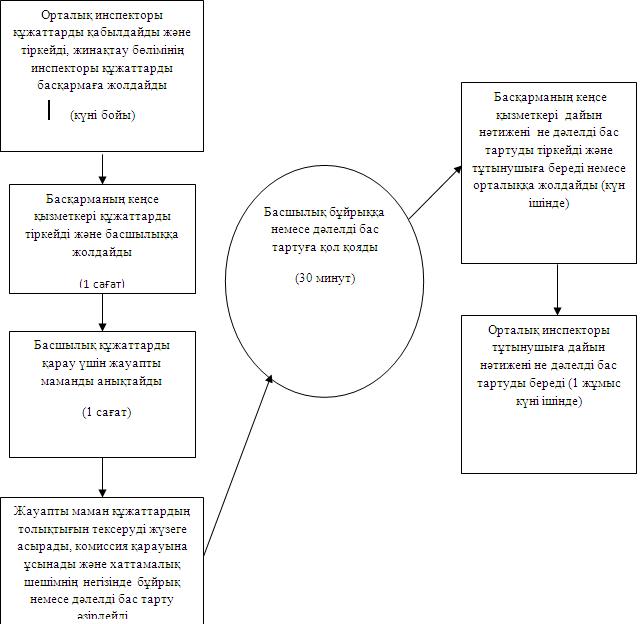 

Алматы облысы әкімдігінің

2012 жылғы 20 қарашадағы

"Дене шынықтыру және спорт

салаларында мемлекеттік

қызмет регламенттерін

бекіту туралы" № 360 қаулысымен

бекітілген "

 Спорт шеберлігiне үміткер, бірiншi спорттық разряд,

біліктiлiгi жоғары және орта деңгейдегi бірiншi санатты

жаттықтырушы, біліктiлiгi жоғары деңгейдегi бірiншi санатты

нұсқаушы-спортшы, біліктiлiгi жоғары және орта деңгейдегi

бірiншi санатты әдiскер, бірiншi санатты спорт төрешiсi"

cпорттық разрядтары мен санаттарын беру" мемлекеттік қызмет

регламенті 

1. Жалпы ұғымдар

      1. "Спорт құрылыстарына санаттар беру" мемлекеттік қызметтің осы регламентінде төмендегідей ұғымдар пайдаланылады:



      1) тұтынушы – жеке тұлға;



      2) уәкілетті орган – Алматы облысының туризм, дене шынықтыру және спорт басқармасы;



      3) уәкілетті органның жетекшісі – бастық;



      4) комиссия – спорттық разрядтар, дене шынықтыру және спорт ұйымдарының қызметкерлеріне жаттықтырушылар мен төрешілердің санатын беру жөніндегі мәселелерді қарастыру үшін басқармада құрылған;



      5) уәкілетті органның жауапты қызметкері – лауазымдық нұсқаулықтарға сәйкес мемлекеттік қызметті көрсету бойынша міндеттер жүктелген қызметкер;



      6) ХҚО – халыққа қызмет көрсету орталығы (бұдан әрі Орталық);



      7) ХҚО-ның инспекторы – тұтынушының өтініштері мен құжаттарын қабылдап алуды жүзеге асыратын халыққа қызмет көрсету орталығының қызметкері;



      8) ХҚО-ның жинақтау бөлімінің қызметкері – құжаттарды жинап, оларды жұмыс органына жолдайтын халыққа қызмет көрсету орталығының қызметкері; 

2. Жалпы ережелер

      2. Осы регламент Қазақстан Республикасының 2000 жылғы 27 қарашадағы "Әкімшілік рәсімдер туралы" Заңының 9-1 бабының 4 тармағына сәйкес әзірленді;



      3. Мемлекеттік қызметті Талдықорған қаласы, Желтоқсан көшесі 222 мекен-жайында орналасқан Алматы облысының туризм, дене шынықтыру және спорт басқармасы (бұдан әрі – Басқарма) мекен-жайлары осы регламенттің 1-қосымшада көрсетілген халыққа қызмет көрсету орталықтары (бұдан әрі - орталықтар) арқылы ұсынады.



      4. Көрсетілетін мемлекеттік қызметтің нысаны: автоматтандырылмаған.



      5. Мемлекеттiк қызмет тегiн көрсетiледi.



      6. Мемлекеттік қызмет "Дене шынықтыру және спорт туралы" Қазақстан Республикасының 1999 жылғы 2 желтоқсандағы Заңының 22-1-бабының 2), 3), 4), 5) тармақшаларының, Қазақстан Республикасы Үкіметінің 2012 жылғы 27 шілдедегі № 981 "Қазақстан Республикасы Спорт және дене шынықтыру істері агенттігі, дене шынықтыру және спорт саласындағы жергілікті атқарушы органдар көрсететін мемлекеттік қызмет стандарттарын бекіту туралы" қаулысының, "Дене шынықтыру және спорт саласында азаматтық қызметшілерді аттестаттаудан өткізу мен шарттарының ережесін, сондай-ақ Жаттықтырушыларға, әдіскерлерге, нұсқаушыларға біліктілік санаттарын беру ережесін бекіту туралы" Қазақстан Республикасы Туризм және спорт министрінің міндетін атқарушының 2011 жылғы 5 наурыздағы № 02-02-18/29 бұйрығының және Қазақстан Республикасы Туризм және спорт министрінің міндетін атқарушының "Спорттық атақтар мен разрядтар және спорттан төреші санаттарын берудің ережесін бекіту туралы" 2008 жылғы 22 тамыздағы № 01-08/142 бұйрығының негізінде көрсетіледі.



      7. Мемлекеттік қызметті көрсету нәтижесі жаттықтырушыларға, әдіскерлерге, нұсқаушыларға 5 жыл мерзіміне санаттар беру туралы бұйрықтың көшірмесі мен куәлік немесе қызмет көрсетуден бас тарту туралы жазбаша түрде дәлелдi жауап беру болып табылады. 

3. Мемлекеттiк қызмет көрсету тәртiбiне қойылатын талаптар

      8. Мемлекеттік қызметті көрсету тәртібі және қажетті құжаттар туралы толық ақпарат уәкілетті органның стендтерінде көрсетілген.

      Мемлекеттік қызметтің көрсетілу тәртібі туралы ақпаратты Алматы облысының туризм, дене шынықтыру және спорт басқармасында, ХҚО-нда, сондай-ақ Алматы облысының туризм, дене шынықтыру және спорт басқармасының www.sport.7su.kz интернет-ресурсында алуға болады.



      9. Мемлекеттiк қызмет көрсету мерзiмдерi стандарттың 7 тармағында көрсетiлген.



      10. Мемлекеттiк қызмет көрсету стандарттың 16 тармағында көрсетiлген жағдайларда ұсынылмайды.



      11. Тұтынушыдан мемлекеттiк қызмет көрсетуге өтiнiш алғаннан бастап мемлекеттiк қызметтiң нәтижесiн ұсынғанға дейiнгi уәкiлеттi орган арқылы мемлекеттiк қызмет көрсетудiң кезеңдерi:



      1) тұтынушы уәкiлеттi органға өтiнiш бiлдiредi;



      2) уәкiлеттi орган кеңсесi тұтынушының өтiнiшiн тiркейдi, сұранымның уақыты мен күнi; көрсетiлетiн қызмет түрi; тапсырылған құжаттардың тiзiмi мен аталуы; дайын құжаттарды алатын күнi мен уақыты, орны; құжаттарды ресiмдеуге өтiнiш қабылдаған уәкiлеттi органның жауапты қызметкерiнiң аты-жөнi көрсетiлген түбiртек бередi;



      3) уәкiлеттi орган кеңсесi құжаттарды уәкiлеттi органның басшысына жiбередi;



      4) уәкiлеттi органның басшысы құжаттармен танысып, жауапты қызметкердi белгiлейдi;



      5) уәкiлеттi органның жауапты қызметкерi ұсынылған құжаттарды қарастырып, комиссия қарауына жiбередi;



      6) комиссия құжаттарды қарастырып, хаттамалық шешім қабылдайды;



      7) уәкілетті органның орындаушысы хаттамалық шешімнің негізінде бұйрық дайындайды немесе бас тарту жөніндегі дәйектелген жауап дайындайды;



      8) уәкілетті органның бастығы бұйрыққа немесе бас тарту жөніндегі негізделген жауапқа қол қойып, уәкілетті органның кеңсесіне жібереді;



      9) уәкiлеттi орган кеңсесi тұтынушыға құжатты жолдайды;

      Тұтынушыдан мемлекеттiк қызмет көрсетуге өтiнiш алғаннан бастап мемлекеттiк қызметтiң нәтижесiн ұсынғанға дейiнгi ХҚКО арқылы мемлекеттiк қызмет көрсету кезеңдерi:



      1) тұтынушы ХҚКО-на өтiнiш бiлдiредi;



      2) ХҚКО-ның инспекторы тұтынушының өтiнiшiн тiркейдi, уақыты мен күнi; көрсетiлетiн қызмет түрi; тапсырылған құжаттардың тiзiмi мен аталуы; дайын құжаттарды алатын күнi мен уақыты, орны; құжаттарды ресiмдеуге өтiнiш қабылдаған орталық инспекторының аты-жөнi көрсетiлген түбiртек бередi;



      3) ХҚКО-ның инспекторы құжаттарды уәкiлеттi органға жібереді;



      4) уәкiлеттi органның кеңсе қызметкерi мемлекеттiк қызмет көрсетудiң қорытындысын ХҚО-на жiбередi;



      5) ХҚКО-ның инспекторы тұтынушыға хабарландыруды немесе қызметтiң көрсетiлмейтiндiгi туралы жазбаша дәйектелген жауапты бередi.



      12. Уәкiлеттi органға және ХҚКО арқылы мемлекеттiк қызмет көрсету үшiн өтiнiш қабылдайтын тұлғалардың минималды саны бiр қызметкердi құрайды. 

4. Мемлекеттiк қызмет көрсету барысында әрекет ету (өзара

әрекет етудiң) тәртiбiнiң сипаттамасы

      13. Құжаттарды уәкiлеттi органның қызметкерi қабылдайды.

      Уәкiлеттi органның қызметкерi мемлекеттiк қызмет көрсету кезiнде стандарттың 11 тармағына сәйкес ұсынылған құжаттарды тексередi.



      Уәкiлеттi органның жауапты қызметкерi тұтынушыға құжаттарды қабылдаған тұлғаның аты-жөнi, тiркелген күнi көрсетiлген қолхат бередi.



      14. Тұтынушы мемлекеттiк қызметтi алу үшiн стандарттың 11 тармағына сәйкес құжаттар ұсынады.



      15. Мемлекеттiк қызмет көрсету процесiне келесi құрылымдық функционалдық бiрлiктер тартылған (бұдан әрi – ҚФБ):



      1) ХҚКО-ның инспекторы;



      2) жинақтау бөлiмiнiң инспекторы;



      3) уәкiлеттi органның кеңсе қызметкерi;



      4) уәкiлеттi органның құрылымдық бөлiмшесiнiң жауапты орындаушысы;



      5) уәкiлеттi органның басшылығы;



      6) уәкілетті органның комиссиясы.



      16. Әкiмшiлiк өзара әрекеттi (рәсiмдi) орындау мерзiмi көрсетiлген ҚФБ әкiмшiлiк әрекеттерiнiң (рәсiмдерi) реттiлiгi мен өзара әрекеттерiнiң мәтiндiк кестелiк сипаттамасы осы Регламенттiң 2-қосымшасында көрсетiлген.



      17. Әрбiр ҚФБ әкiмшiлiк әрекеттiң (процедурасының) өзара байланысы мен реттi орындалу тәртiбi Регламенттiң 3-қосымшасында әр әкiмшiлiк әрекет (процедурасы) көрсетiле отырып, кесте түрiнде сипатталған. 

5. Мемлекеттiк қызметтi көрсететiн лауазымды тұлғалардың

жауапкершiлiктерi

      18. Уәкiлеттi органның және Орталықтың басшылары мемлекеттiк қызметтi көрсететiн жауапты тұлға болып табылады.

      Қазақстан Республикасының заңнамалық актiлерiне сәйкес, мемлекеттiк қызметтiң белгiленген мерзiмде көрсетiлуiне Уәкiлеттi органның басшысы жауапты болады.

"Спорт шеберлігiне үміткер,

бірiншi спорттық разряд,

біліктiлiгi жоғары және орта

деңгейдегi бірiншi санатты

жаттықтырушы, біліктiлiгi жоғары

деңгейдегi бірiншi санатты

нұсқаушы- спортшы, біліктiлiгi

жоғары және орта деңгейдегi

бірiншi санатты әдiскер, бірiншi

санатты спорт төрешiсi" cпорттық

разрядтары мен санаттарын беру"

мемлекеттік қызмет регламентіне

1-қосымша 

Халыққа қызмет көрсету орталықтарының мекенжайлары

"Спорт шеберлігiне үміткер,

бірiншi спорттық разряд,

біліктiлiгi жоғары және орта

деңгейдегi бірiншi санатты

жаттықтырушы, біліктiлiгi жоғары

деңгейдегi бірiншi санатты

нұсқаушы- спортшы, біліктiлiгi

жоғары және орта деңгейдегi

бірiншi санатты әдiскер, бірiншi

санатты спорт төрешiсi" cпорттық

разрядтары мен санаттарын беру"

мемлекеттік қызмет регламентіне

2-қосымша 

Әкiмшiлiк iс-қимылдардың (рәсiмдердiң) кезеңдiлiгiн сипаттау

және өзара iс-қимылы

1-кесте.

ҚФБ iс-қимылдарының сипаттамасы 

2-кесте.

Пайдалану нұсқалары. Негiзгi үдеріс

"Спорт шеберлігiне үміткер,

бірiншi спорттық разряд,

біліктiлiгi жоғары және орта

деңгейдегi бірiншi санатты

жаттықтырушы, біліктiлiгi жоғары

деңгейдегi бірiншi санатты

нұсқаушы- спортшы, біліктiлiгi

жоғары және орта деңгейдегi

бірiншi санатты әдiскер, бірiншi

санатты спорт төрешiсi" cпорттық

разрядтары мен санаттарын беру"

мемлекеттік қызмет регламентіне

3-қосымша Функционалдық өзара iс-қимыл сызбасы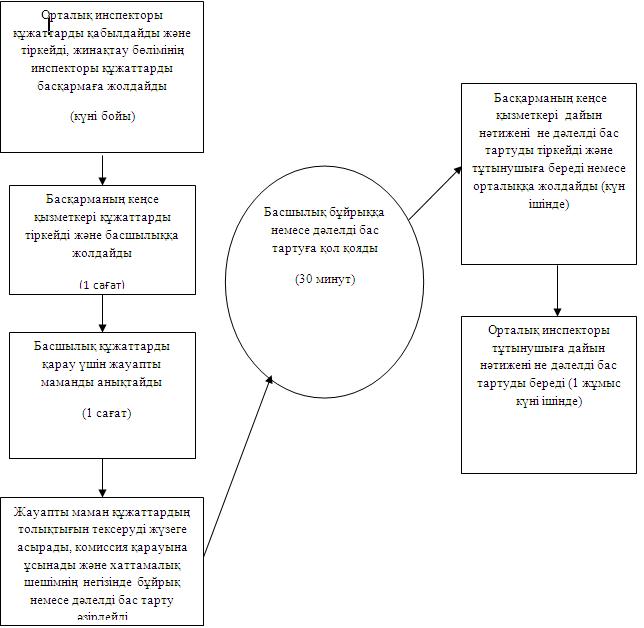 

Алматы облысы әкімдігінің

2012 жылғы 20 қарашадағы

"Дене шынықтыру және спорт

салаларында мемлекеттік

қызмет регламенттерін

бекіту туралы" № 360 қаулысымен

бекітілген 

"Екінші және үшінші спорттық, жасөспірімдер арасында бірінші,

екінші және үшінші, біліктiлiгi жоғары және орта деңгейдегi

екінші санатты жаттықтырушы, біліктiлiгi жоғары деңгейдегi

екінші санатты нұсқаушы-спортшы, біліктiлiгi жоғары және орта

деңгейдегi екінші санатты әдiскер, екінші санатты спорттық

төреші" cпорттық разрядтары мен санаттарын беру" мемлекеттік

қызмет регламенті 

1. Жалпы ұғымдар

       1. "Екінші және үшінші спорттық, жасөспірімдер арасында бірінші, екінші және үшінші, біліктiлiгi жоғары және орта деңгейдегi екінші санатты жаттықтырушы, біліктiлiгi жоғары деңгейдегi екінші санатты нұсқаушы-спортшы, біліктiлiгi жоғары және орта деңгейдегi екінші санатты әдiскер, екінші санатты спорттық төреші" cпорттық разрядтары мен санаттарын беру" мемлекеттік қызметтің осы регламентінде төмендегідей ұғымдар пайдаланылады:



      1) тұтынушы – жеке тұлға;



      2) уәкілетті орган – облыстың аудандық және қалалық дене шынықтыру және спорт бөлімдері;



      3) қеңсе қызметкері – жеке тұлғадан құжаттарды қабылдайтын және тіркейтін аудандық және қалалық дене шынықтыру және спорт бөлімінің қызметкері;



      4)уәкілетті органның жауапты орындаушысы - лауазымдық нұсқаулықтарға сәйкес қызметті көрсету бойынша міндеттер жүктелген қызметкер,



      5) уәкілетті органның жетекшісі – аудандық, қалалық дене шынықтыру және спорт бөлімінің бастығы;



      6) комиссия – спорттық разрядтар, жаттықтырушылар мен төрешілердің санатын беру жөніндегі мәселелерді қарастыру үшін уәкілетті органда құрылған;



      7) уәкілетті органның жауапты қызметкері – мемлекеттік қызметті көрсету бойынша міндеттер жүктелген қызметкер;



      8) ХҚО – халыққа қызмет көрсету орталығы (бұдан әрі Орталық);



      9) ХҚО-ның инспекторы – тұтынушының өтініштері мен құжаттарын қабылдап алуды жүзеге асыратын халыққа қызмет көрсету орталығының қызметкері;



      10) ХҚО-ның жинақтау бөлімінің қызметкері – құжаттарды жинап, оларды жұмыс органына жолдайтын халыққа қызмет көрсету орталығының қызметкері; 

2. Жалпы ережелер

      2. Осы регламент Қазақстан Республикасының 2000 жылғы 27 қарашадағы "Әкімшілік рәсімдер туралы" Заңының 9-1 бабының 4 тармағына сәйкес әзірленді;



      3. Мемлекеттік қызметті аудандық, қалалық дене шынықтыру және спорт бөлімдері (бұдан әрі – бөлім) мекен-жайлары осы регламенттің 1,2 -қосымшаларда көрсетілген халыққа қызмет көрсету орталықтары (бұдан әрі - орталықтар) арқылы ұсынады.



      4. Көрсетілетін мемлекеттік қызметтің нысаны: автоматтандырылмаған.



      5. Мемлекеттiк қызмет тегiн көрсетiледi.



      6. Мемлекеттік қызмет "Дене шынықтыру және спорт туралы" Қазақстан Республикасының 1999 жылғы 2 желтоқсандағы Заңының 22-1-бабының 2), 3), 4), 5) тармақшаларының, Қазақстан Республикасы Үкіметінің 2012 жылғы 27 шілдедегі № 981 "Қазақстан Республикасы Спорт және дене шынықтыру істері агенттігі, дене шынықтыру және спорт саласындағы жергілікті атқарушы органдар көрсететін мемлекеттік қызмет стандарттарын бекіту туралы" қаулысының, "Дене шынықтыру және спорт саласында азаматтық қызметшілерді аттестаттаудан өткізу мен шарттарының ережесін, сондай-ақ Жаттықтырушыларға, әдіскерлерге, нұсқаушыларға біліктілік санаттарын беру ережесін бекіту туралы" Қазақстан Республикасы Туризм және спорт министрінің міндетін атқарушының 2011 жылғы 5 наурыздағы № 02-02-18/29 бұйрығының және Қазақстан Республикасы Туризм және спорт министрінің міндетін атқарушының "Спорттық атақтар мен разрядтар және спорттан төреші санаттарын берудің ережесін бекіту туралы" 2008 жылғы 22 тамыздағы № 01-08/142 бұйрығының негізінде көрсетіледі.



      7. Мемлекеттік қызметті көрсету нәтижесі жаттықтырушыларға, әдіскерлерге, нұсқаушыларға 5 жыл мерзіміне санаттар беру туралы бұйрықтың көшірмесі мен куәлік немесе қызмет көрсетуден бас тарту туралы жазбаша түрде дәлелдi жауап беру болып табылады. 

3. Мемлекеттiк қызмет көрсету тәртiбiне қойылатын талаптар

      8. Мемлекеттік қызметті көрсету тәртібі және қажетті құжаттар туралы толық ақпарат уәкілетті органның стендтерінде көрсетілген.

      Мемлекеттік қызметтің көрсетілу тәртібі туралы ақпаратты Алматы облысының туризм, дене шынықтыру және спорт басқармасында, ХҚО-нда, сондай-ақ Алматы облысының туризм, дене шынықтыру және спорт басқармасының www.sport.7su.kz интернет-ресурсында алуға болады.



      9. Мемлекеттiк қызмет көрсету мерзiмдерi стандарттың 7 тармағында көрсетiлген.



      10. Мемлекеттiк қызмет көрсету стандарттың 16 тармағында көрсетiлген жағдайларда ұсынылмайды.



      11. Тұтынушыдан мемлекеттiк қызмет көрсетуге өтiнiш алғаннан бастап мемлекеттiк қызметтiң нәтижесiн ұсынғанға дейiнгi уәкiлеттi орган арқылы мемлекеттiк қызмет көрсетудiң кезеңдерi:



      1) тұтынушы уәкiлеттi органға өтiнiш бiлдiредi;



      2) уәкiлеттi орган кеңсесi тұтынушының өтiнiшiн тiркейдi, сұранымның уақыты мен күнi; көрсетiлетiн қызмет түрi; тапсырылған құжаттардың тiзiмi мен аталуы; дайын құжаттарды алатын күнi мен уақыты, орны; құжаттарды ресiмдеуге өтiнiш қабылдаған уәкiлеттi органның жауапты қызметкерiнiң аты-жөнi көрсетiлген түбiртек бередi;



      3) уәкiлеттi орган кеңсесi құжаттарды уәкiлеттi органның басшысына жiбередi;



      4) уәкiлеттi органның басшысы құжаттармен танысып, жауапты қызметкердi белгiлейдi;



      5) уәкiлеттi органның жауапты қызметкерi ұсынылған құжаттарды қарастырып, комиссия қарауына жiбередi;



      6) комиссия құжаттарды қарастырып, хаттамалық шешім қабылдайды;



      7) уәкілетті органның орындаушысы хаттамалық шешімнің негізінде бұйрық дайындайды немесе бас тарту жөніндегі дәйектелген жауап дайындайды;



      8) уәкілетті органның бастығы бұйрыққа немесе бас тарту жөніндегі негізделген жауапқа қол қойып, уәкілетті органның кеңсесіне жібереді;



      9) уәкiлеттi орган кеңсесi тұтынушыға құжатты жолдайды;

      Тұтынушыдан мемлекеттiк қызмет көрсетуге өтiнiш алғаннан бастап мемлекеттiк қызметтiң нәтижесiн ұсынғанға дейiнгi ХҚКО арқылы мемлекеттiк қызмет көрсету кезеңдерi:



      1) тұтынушы ХҚКО-на өтiнiш бiлдiредi;



      2) ХҚКО-ның инспекторы тұтынушының өтiнiшiн тiркейдi, уақыты мен күнi; көрсетiлетiн қызмет түрi; тапсырылған құжаттардың тiзiмi мен аталуы; дайын құжаттарды алатын күнi мен уақыты, орны; құжаттарды ресiмдеуге өтiнiш қабылдаған орталық инспекторының аты-жөнi көрсетiлген түбiртек бередi;



      3) ХҚКО-ның инспекторы құжаттарды уәкiлеттi органға жібереді;



      4) уәкiлеттi органның кеңсе қызметкерi мемлекеттiк қызмет көрсетудiң қорытындысын ХҚО-на жiбередi;



      5) ХҚКО-ның инспекторы тұтынушыға хабарландыруды немесе қызметтiң көрсетiлмейтiндiгi туралы жазбаша дәйектелген жауапты бередi.



      12. Уәкiлеттi органға және ХҚКО арқылы мемлекеттiк қызмет көрсету үшiн өтiнiш қабылдайтын тұлғалардың минималды саны бiр қызметкердi құрайды. 

4. Мемлекеттiк қызмет көрсету барысында әрекет ету (өзара

әрекет етудiң) тәртiбiнiң сипаттамасы

      13. Құжаттарды уәкiлеттi органның қызметкерi қабылдайды.

      Уәкiлеттi органның қызметкерi мемлекеттiк қызмет көрсету кезiнде стандарттың 11 тармағына сәйкес ұсынылған құжаттарды тексередi.

      Уәкiлеттi органның жауапты қызметкерi тұтынушыға құжаттарды қабылдаған тұлғаның аты-жөнi, тiркелген күнi көрсетiлген қолхат бередi.



      14. Тұтынушы мемлекеттiк қызметтi алу үшiн стандарттың 11 тармағына сәйкес құжаттар ұсынады.



      15. Мемлекеттiк қызмет көрсету процесiне келесi құрылымдық функционалдық бiрлiктер тартылған (бұдан әрi – ҚФБ):



      1) ХҚКО-ның инспекторы;



      2) жинақтау бөлiмiнiң инспекторы;



      3) уәкiлеттi органның кеңсе қызметкерi;



      4) уәкiлеттi органның құрылымдық бөлiмшесiнiң жауапты орындаушысы;



      5) уәкiлеттi органның басшылығы;



      6) уәкілетті органның комиссиясы.



      16. Әкiмшiлiк өзара әрекеттi (рәсiмдi) орындау мерзiмi көрсетiлген ҚФБ әкiмшiлiк әрекеттерiнiң (рәсiмдерi) реттiлiгi мен өзара әрекеттерiнiң мәтiндiк кестелiк сипаттамасы осы Регламенттiң 3-қосымшасында көрсетiлген.



      17. Әрбiр ҚФБ әкiмшiлiк әрекеттiң (процедурасының) өзара байланысы мен реттi орындалу тәртiбi Регламенттiң 4-қосымшасында әр әкiмшiлiк әрекет (процедурасы) көрсетiле отырып, кесте түрiнде сипатталған. 

5. Мемлекеттiк қызметтi көрсететiн лауазымды тұлғалардың

жауапкершiлiктерi

      18. Уәкiлеттi органның және Орталықтың басшылары мемлекеттiк қызметтi көрсететiн жауапты тұлға болып табылады.

      Қазақстан Республикасының заңнамалық актiлерiне сәйкес, мемлекеттiк қызметтiң белгiленген мерзiмде көрсетiлуiне Уәкiлеттi органның басшысы жауапты болады." 

Екінші және үшінші спорттық,

жасөспірімдер арасында бірінші,

екінші және үшінші, біліктiлiгi

жоғары және орта деңгейдегi

екінші санатты жаттықтырушы,

біліктiлiгi жоғары деңгейдегi

екінші санатты

нұсқаушы-спортшы, біліктiлiгi

жоғары және орта деңгейдегi

екінші санатты әдiскер екінші

санатты спорттық төреші"

cпорттық разрядтары мен

санаттарын беру" мемлекеттік

қызмет регламентіне

1-қосымша 

Облыстық туризм, дене шынықтыру және спорт басқармасының және

аудандардағы бөлімдердің мекенжайы мен жұмыс кестесі" 

Екінші және үшінші спорттық,

жасөспірімдер арасында бірінші,

екінші және үшінші, біліктiлiгi

жоғары және орта деңгейдегi

екінші санатты жаттықтырушы,

біліктiлiгi жоғары деңгейдегi

екінші санатты

нұсқаушы-спортшы, біліктiлiгi

жоғары және орта деңгейдегi

екінші санатты әдiскер екінші

санатты спорттық төреші"

cпорттық разрядтары мен

санаттарын беру" мемлекеттік

қызмет регламентіне

2-қосымша 

Халыққа қызмет көрсету орталықтарының мекенжайлары

"Екінші және үшінші спорттық,

жасөспірімдер арасында бірінші,

екінші және үшінші, біліктiлiгi

жоғары және орта деңгейдегi

екінші санатты жаттықтырушы,

біліктiлiгi жоғары деңгейдегi

екінші санатты

нұсқаушы-спортшы, біліктiлiгi

жоғары және орта деңгейдегi

екінші санатты әдiскер екінші

санатты спорттық төреші"

cпорттық разрядтары мен

санаттарын беру" мемлекеттік

қызмет регламентіне

3-қосымша 

Әкiмшiлiк iс-қимылдардың (рәсiмдердiң) кезеңдiлiгiн сипаттау

және өзара iс-қимылы

1-кесте.

ҚФБ iс-қимылдарының сипаттамасы 

2-кесте.

Пайдалану нұсқалары. Негiзгi үдеріс

"Екінші және үшінші спорттық,

жасөспірімдер арасында бірінші,

екінші және үшінші, біліктiлiгi

жоғары және орта деңгейдегi

екінші санатты жаттықтырушы,

біліктiлiгi жоғары деңгейдегi

екінші санатты

нұсқаушы-спортшы, біліктiлiгi

жоғары және орта деңгейдегi

екінші санатты әдiскер екінші

санатты спорттық төреші"

cпорттық разрядтары мен

санаттарын беру" мемлекеттік

қызмет регламентіне

4-қосымша Функционалдық өзара iс-қимыл сызбасы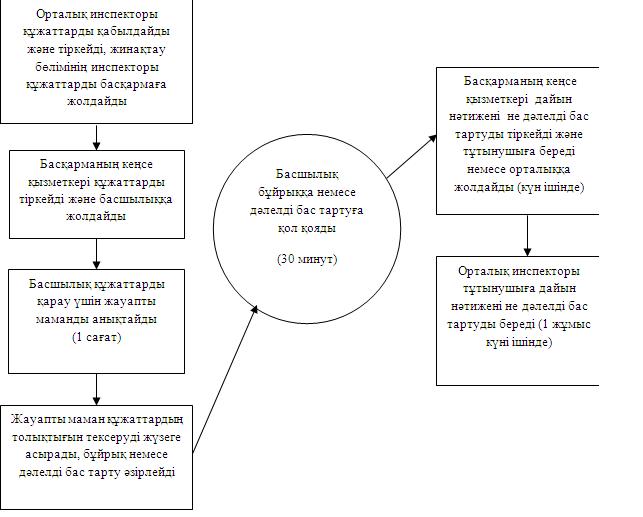 
					© 2012. Қазақстан Республикасы Әділет министрлігінің «Қазақстан Республикасының Заңнама және құқықтық ақпарат институты» ШЖҚ РМК
				Р/сОрталықтардың

атауы

(филиалдары,

бөлімдер,

бөлімшелер)Орналасқан мекенжайыБайланыс

деректері1234"Алматы облысы бойынша ХҚО" РМК филиалы"Алматы облысы бойынша ХҚО" РМК филиалы"Алматы облысы бойынша ХҚО" РМК филиалы"Алматы облысы бойынша ХҚО" РМК филиалы1."Алматы облысы

бойынша ХҚКО" РМК

филиалыТалдықорған қаласы,

Тәуелсіздік көшесі 67 Б8 (7282)

24-15-068

(7282) 24-41-331.1.Талдықорған

қалалық бөліміТалдықорған қаласы, 67 Б8 (7282)

24-49-751.2Ақсу аудандық

бөліміЖансүгіров қаласы,

Қабанбай батыр көшесі 208 (72832)

2-14-511.3Алакөл аудандық

бөліміҮшарал қаласы

8 наурыз көшесі 638 (72833)

2-35-461.4Балқаш аудандық

бөліміБақанас селосы, Бижанов

көшесі 25 а8 (72773)

95-2-221.5Еңбекшіқазақ

ауданының

бөлімшесіЕсік қаласы Абай көшесі

314 а8 (72775)

7-22-771.6Ескелді аудандық

бөліміҚарабұлақ кенті,

Оразбеков көшесі 528 (72836)

3-22-161.7Жамбыл аудандық

бөліміҰзынағаш селосы,

Мәжитов көшесі 18 (72770)

2-31-681.8Іле аудандық

бөліміӨтеген батыр кенті, Қуат

ықшам ауданы Тәуелсіздік

көшесі 258 (72772)

51-74-481.9Қарасай аудандық

бөліміҚаскелең қаласы,

Жангозин көшесі 388 (72771)

2-56-96 (72771)

2-56-861.10Қаратал аудандық

бөліміҮштөбе қаласы Абылай хан

көшесі 228 (72833)

2-35-461.11Қапшағай қалалық

бөліміҚапшағай қаласы, Қонаев

көшесі 418 (72772)

4-79-611.12Кербұлақ аудандық

бөлімшесіСарыөзек қаласы

Момышұлы көшесі 8 (72840)

32-5-621.13Көксу аудандық

бөліміБалпық би кенті,

Измайлова көшесі 108 (72838)

2-16-191.14Панфилов аудандық

бөліміЖаркент қаласы,

Головацкий көшесі 8 (72831)

5-31-681.15Райымбек аудандық

бөліміКеген селосы, Момышұлы

көшесі8 (72777)

2-20-841.16Сарқан аудандық

бөліміСарқан қаласы, Жамбыл

көшесі 44/46 8 (72839)

2-35-801.17Талғар аудандық

бөліміТалғар қаласы,

Лермонтов көшесі 53 А8 (72774)

2-21-331.18Текелі қалалық

бөліміТекелі қаласы,

Тәуелсіздік көшесі 9 А8 (72835)

4-35-381.19Ұйғыр аудандық

бөліміШонжы селосы,

Қасымбеков көшесі 35 8 (72778)

2-43-35Бекітілді:

____________ санат

20__ жылғы __________

№ ____________ бұйрықПаспорт тіркелді

_____________________________

(мемлекеттік органның ________________________атауы)________________________________________________________

(басшысының Т.А.Ә. және қолы)Рр/с №Атауы

және

мақсатыСаныӨлшеміӨлшеміӨлшеміӨлшеміРр/с №Атауы

және

мақсатыСаныҰзындығыЕніБиіктігіҚабаттылығы,

радиусыБіржолғы

өткізу

қабілетіЖарық-

тығыТөсенімДренажЭлектрондық

табло,

электрондық

сағатРадио,

теледи-

дармен

қамтылуыР/с №Атауы және мақсатыСаныЖалпы көлеміЕскерту1.Шешінетін орын2.Жуынатын орын3.Дәретхана4.Фойе5.Киім ілгіш6.Қызмет көрсететін

персоналдың бөлмелері7.Жаттықтырушылар және

әкімшілік бөлмелері8.Медициналық кабинет9.Әдістемелік кабинет10Радиоторабы11Массаж бөлмесі12.Монша (хауыз)13.Кино-зертхана14.Зертхана (шеберхана15.Кітапхана16.Қамба17.ҚоймаР/

с

№Атауы және

мақсатыБөлмелердің

саныОрындардың

саныПайдалы

алаңыҚабаттардың

саныЕскерту1.Қонақ үй2.Жатақхана3.Жеке үйлер4.Ас блогы5.Асхана6.Клуб7.Демалыс

бөлмесіР/с №Атауы және

құрастыру

ерекшелік-

теріСаныҚатарлар-

дың саныОрындар-

дың саныҮлмектер-

дің саныСани-

тарлық

аспаптар-

дың саныЕскерту1.Мінбе2.Балкон3.Киім ілгіш4.Дәретхана

(ерлер)5.Дәретхана

(әйелдер)6.Буфет/

асхана7.Фойе8.Мейрамхана/дәмханаР/

с

№Спорт

құрылысының

атауыШұғылдану-

шылардың

саны

(барынша

көбі)Бір

адамға

арналған

шаршы

метрлердің

нормасыПайдаланатын

сағаттардың

саныЕскерту123456Негiзгi үдерістiң iс-қимылдары (барысы, жұмыстар ағыны)Негiзгi үдерістiң iс-қимылдары (барысы, жұмыстар ағыны)Негiзгi үдерістiң iс-қимылдары (барысы, жұмыстар ағыны)Негiзгi үдерістiң iс-қимылдары (барысы, жұмыстар ағыны)Iс-қимылдардың

(барысы, жұмыстар

ағыны) №123ҚФБ атауыОрталық

инспекторыЖинақтау

бөлiмiнiң

инспекторыЖинақтау

бөлiмiнiң

инспекторыIс-қимылдардың

(үдерістiң,

рәсiмнiң,

операцияның) атауы

және олардың

сипаттамасыҚұжаттар

қабылдауЖурналға қол

қояды және

құжаттар

жинайдыТiзiлiм жасайды

және құжаттарды

жiбередiАяқталу нысаны

(деректер, құжат,

ұйымдастыру-

өкiмдiк шешiм)Журналға

тiркеу және

қолхат беруЖинақтау

бөлiмiне

құжаттар

жинауҚұжаттарды

әкімдікке жiберуОрындалу мерзiмi30 минутКүнiне 3 ретКүнiне бiр

реттен кем емесКелесi iс-қимылдың

нөмiрi234Негiзгi үдерістiң iс-қимылдары (барысы, жұмыстар ағыны)Негiзгi үдерістiң iс-қимылдары (барысы, жұмыстар ағыны)Негiзгi үдерістiң iс-қимылдары (барысы, жұмыстар ағыны)Негiзгi үдерістiң iс-қимылдары (барысы, жұмыстар ағыны)Iс-қимылдардың

(барысы, жұмыстар

ағыны) №456ҚФБ атауыБасқарманың

кеңсесiнiң

қызметшiлерiбасқарманың

басшылығыЖауапты

орындаушыIс-қимылдардың

(үдерістiң,

рәсiмнiң,

операцияның) атауы

және олардың

сипаттамасыҚұжаттарды

қабылдау,

тiркеуХат-хабармен

танысу,

орындау үшiн

жауапты

орындаушыны

анықтауОрындаушы

Орталыққа өтініш

білдірген кезде

-құжаттардың

толықтығын

тексерудi iске

асырады,

бұйрықты

ресiмдейдi

немесе дәлелдi

бас тартуды

дайындайдыАяқталу нысаны

(деректер, құжат,

ұйымдастыру-

өкiмдiк шешiм)Бұрыштама

қою үшiн

құжаттарды

басшылыққа

жолдауБұрыштама

қою,

құрылымдық

бөлiмшенiң

бастығына

жiберуҚол қою үшiн

құжаттарды

басшылыққа беруОрындалу мерзiмi1 сағат1 сағатТұтынушы

орталыққа өтініш

білдірген кезде-

бес күн iшiндеКелесi iс-қимылдың

нөмiрi567Iс-қимылдардың (барысы, жұмыстар ағыны) №789ҚФБ атауыБасқарманың басшылығыБасқарманың кеңсесiОрталықтың инспекторыIс-қимылдардың (үдерістiң, рәсiмнiң, операцияның) атауы және олардың сипаттамасыХат-хабармен танысуАнықтаманы немесе дәлелдi бас тартуды журналда тiркеуТұтынушыға анықтама беру немесе дәлелдi бас тартуАяқталу нысаны (деректер, құжат, ұйымдастыру-

өкiмдiк шешiм)Құжатқа қол қоюТұтынушыға немесе орталыққа анықтаманы немесе дәлелдi бас тартуды беруТұтынушыға анықтама беру немесе дәлелдi бас тарту туралы қол қоюОрындалу мерзiмi30 минутБір жұмыс күнi iшiндеБес күн iшiндеКелесi iс-қимылдың нөмiрi89Топ 1 ҚФБ Орталықтың инспекторыТоп 2 ҚФБ

Басқарманың

кеңсесiТоп 3 ҚФБ

Басқарманың

басшылығыТоп 4 ҚФБ

Басқарманың

жауапты

орындаушысыӘрекет №1 Құжаттар

қабылдау, қолхат

беру, өтiнiштi

тiркеу, құжаттарды

білім бөліміне

жолдауӘрекет №2

Орталықтарда

өтiнiштер

қабылдау,

тiркеу,

өтiнiштi

басқарманың

басшылығына

жолдауӘрекет №3

Орындау үшiн

жауапты

орындаушыны

анықтау,

бұрыштама қоюӘрекет №4

Өтiнiштi қарау,

анықтаманы

ресiмдеу,

басшылыққа қол

қоюға беруӘрекет № 5

бұйрыққа қол

қоюӘрекет № 6

бұйрықты

тiркеу және

бұйрықты

орталыққа

беру немесе

тұтынушыға

беруӘрекет № 7

Орталықта бұйрықты

тұтынушыға беруРр/с№Орталықтардың

атауы (филиалдары,

бөлімдер,

бөлімшелер)Орналасқан мекенжайыБайланыс деректері1234"Алматы облысы бойынша ХҚО" РМК филиалы"Алматы облысы бойынша ХҚО" РМК филиалы"Алматы облысы бойынша ХҚО" РМК филиалы"Алматы облысы бойынша ХҚО" РМК филиалы11."Алматы облысы

бойынша ХҚКО" РМК

филиалыТалдықорған қаласы,

Тәуелсіздік көшесі 67 Б8 (7282)

24-15-068 (7282)

24-41-3311.1Талдықорған

қалалық бөліміТалдықорған қаласы, 67

Б8 (7282) 24-49-7511.2Ақсу аудандық

бөліміЖансүгіров қаласы,

Қабанбай батыр көшесі

208 (72832) 2-14-5111.3Алакөл аудандық

бөліміҮшарал қаласы 8 наурыз

көшесі 638 (72833) 2-35-4611.4Балқаш аудандық

бөліміБақанас селосы, Бижанов

көшесі 25 а8 (72773) 95-2-2211.5Еңбекшіқазақ

ауданының

бөлімшесіЕсік қаласы Абай көшесі

314 а8 (72775) 7-22-7711.6Ескелді аудандық

бөліміҚарабұлақ кенті,

Оразбеков көшесі 528 (72836)

3-22-1611.7Жамбыл аудандық

бөліміҰзынағаш селосы,

Мәжитов көшесі 18 (72770)

2-31-6811.8Іле аудандық

бөліміӨтеген батыр кенті,

Қуат ықшам ауданы

Тәуелсіздік көшесі 258 (72772)

51-74-4811.9Қарасай аудандық

бөліміҚаскелең қаласы,

Жангозин көшесі 388 (72771)

2-56-968 (72771)

2-56-8611.10Қаратал аудандық

бөліміҮштөбе қаласы Абылай

хан көшесі 228 (72833)

2-35-4611.11Қапшағай қалалық

бөліміҚапшағай қаласы,

Қонаев көшесі 418 (72772)

4-79-6111.12Кербұлақ аудандық

бөлімшесіСарыөзек қаласы

Момышұлы көшесі8 (72840)

32-5-6211.13Көксу аудандық

бөліміБалпық би кенті,

Измайлова көшесі 108 (72838)

2-16-1911.14Панфилов аудандық

бөліміЖаркент қаласы,

Головацкий көшесі8 (72831)

5-31-6811.15Райымбек аудандық

бөліміКеген селосы, Момышұлы

көшесі8 (72777)

2-20-8411.16Сарқан аудандық

бөліміСарқан қаласы, Жамбыл

көшесі 44/46 8 (72839)

2-35-8011.17Талғар аудандық

бөліміТалғар қаласы,

Лермонтов көшесі 53 А8 (72774)

2-21-3311.18Текелі қалалық

бөліміТекелі қаласы,

Тәуелсіздік көшесі 9 А8 (72835)

4-35-3811.19Ұйғыр аудандық

бөліміШонжы селосы,

Қасымбеков көшесі 35 8 (72778)

2-43-35Негiзгi үдерістiң iс-қимылдары (барысы, жұмыстар ағыны)Негiзгi үдерістiң iс-қимылдары (барысы, жұмыстар ағыны)Негiзгi үдерістiң iс-қимылдары (барысы, жұмыстар ағыны)Негiзгi үдерістiң iс-қимылдары (барысы, жұмыстар ағыны)Iс-қимылдардың

(барысы, жұмыстар

ағыны) №123ҚФБ атауыОрталық

инспекторыЖинақтау

бөлiмiнiң

инспекторыЖинақтау

бөлiмiнiң

инспекторыIс-қимылдардың

(үдерістiң,

рәсiмнiң,

операцияның) атауы

және олардың

сипаттамасыҚұжаттар

қабылдауЖурналға қол

қояды және

құжаттар

жинайдыТiзiлiм жасайды

және құжаттарды

жiбередiАяқталу нысаны

(деректер, құжат,

ұйымдастыру-

өкiмдiк шешiм)Журналға

тiркеу және

қолхат беруЖинақтау

бөлiмiне

құжаттар

жинауҚұжаттарды

әкімдікке жiберуОрындалу мерзiмi30 минутКүнiне 3 ретКүнiне бiр

реттен кем емесКелесi iс-қимылдың

нөмiрi234Негiзгi үдерістiң iс-қимылдары (барысы, жұмыстар ағыны)Негiзгi үдерістiң iс-қимылдары (барысы, жұмыстар ағыны)Негiзгi үдерістiң iс-қимылдары (барысы, жұмыстар ағыны)Негiзгi үдерістiң iс-қимылдары (барысы, жұмыстар ағыны)Iс-қимылдардың

(барысы, жұмыстар

ағыны) №456ҚФБ атауыБасқарманың

кеңсесiнiң

қызметшiлерiбасқарманың

басшылығыЖауапты

орындаушыIс-қимылдардың

(үдерістiң,

рәсiмнiң,

операцияның) атауы

және олардың

сипаттамасыҚұжаттарды

қабылдау,

тiркеуХат-хабармен танысу,

орындау үшiн

жауапты

орындаушыны

анықтауОрындаушы

Орталыққа өтініш

білдірген кезде

-құжаттардың

толықтығын

тексерудi iске

асырады,

бұйрықты

ресiмдейдi

немесе дәлелдi

бас тартуды

дайындайдыАяқталу нысаны

(деректер, құжат,

ұйымдастыру-

өкiмдiк шешiм)Бұрыштама

қою үшiн

құжаттарды

басшылыққа

жолдауБұрыштама

қою,

құрылымдық

бөлiмшенiң

бастығына

жiберуҚол қою үшiн

құжаттарды

басшылыққа беруОрындалу мерзiмi1 сағат1 сағатТұтынушы

орталыққа өтініш

білдірген кезде-

бес күн iшiндеКелесi iс-қимылдың

нөмiрi567Iс-қимылдардың

(барысы, жұмыстар

ағыны) №789ҚФБ атауыБасқарманың

басшылығыБасқарманың

кеңсесiОрталықтың

инспекторыIс-қимылдардың

(үдерістiң,

рәсiмнiң,

операцияның) атауы

және олардың

сипаттамасыХат-хабармен

танысуАнықтаманы

немесе

дәлелдi бас

тартуды

журналда

тiркеуТұтынушыға

анықтама беру

немесе дәлелдi

бас тартуАяқталу нысаны

(деректер, құжат,

ұйымдастыру-

өкiмдiк шешiм)Құжатқа қол

қоюТұтынушыға

немесе

орталыққа

анықтаманы

немесе

дәлелдi бас

тартуды беруТұтынушыға

анықтама беру

немесе дәлелдi

бас тарту туралы

қол қоюОрындалу мерзiмi30 минутБір жұмыс

күнi iшiндеБес күн iшiндеКелесi iс-қимылдың

нөмiрi89Топ 1 ҚФБ

Орталықтың

инспекторыТоп 2 ҚФБ

Басқарманың

кеңсесiТоп 3 ҚФБ

Басқарманың

басшылығыТоп 4 ҚФБ

Басқарманың

жауапты

орындаушысыӘрекет №1 Құжаттар

қабылдау, қолхат

беру, өтiнiштi

тiркеу, құжаттарды

білім бөліміне

жолдауӘрекет №2

Орталықтарда

өтiнiштер

қабылдау,

тiркеу,

өтiнiштi

басқарманың

басшылығына

жолдауӘрекет №3

Орындау үшiн

жауапты

орындаушыны

анықтау,

бұрыштама қоюӘрекет №4

Өтiнiштi қарау,

анықтаманы

ресiмдеу,

басшылыққа қол

қоюға беруӘрекет № 5

бұйрыққа қол

қоюӘрекет № 6

бұйрықты

тiркеу және

бұйрықты

орталыққа

беру немесе

тұтынушыға

беруӘрекет № 7

Орталықта бұйрықты

тұтынушыға берур/с №Атауы Мекенжайы Телефон нөміріЖұмыс кестесі 123451Алматы

облысының,

туризм, дене

шынықтыру және

спорт басқармасыТалдықорған

қаласы,

Желтоқсан

көшесі 222 үй8(7282)256408,254163,256513Жұмыс күндері:

сағат 9.00-ден

18.00-ге дейін,

түскі үзіліс

сағат 13.00-ден

14.00-ге дейін,

демалыс және

мереке күндерін

қоспағанда1.1Ақсу ауданының

дене шынықтыру

және спорт

бөліміЖансүгіров

кенті

Желтоқсан

көшесі 58(72832)2-14-88Жұмыс күндері:

сағат 9.00-ден

18.00-ге дейін,

түскі үзіліс

сағат 13.00-ден

14.00-ге дейін,

демалыс және

мереке күндерін

қоспағанда1.2Алакөл ауданының

дене шынықтыру

және спорт

бөліміҮшарал қаласы

Төлепов

көшесі 31 А8(72833)2-30-14Жұмыс күндері:

сағат 9.00-ден

18.00-ге дейін,

түскі үзіліс

сағат 13.00-ден

14.00-ге дейін,

демалыс және

мереке күндерін

қоспағанда1.3Балқаш ауданының

дене шынықтыру

және спорт

бөліміБақанас кенті

Қонаев көшесі

728(72773)9-53-96Жұмыс күндері:

сағат 9.00-ден

18.00-ге дейін,

түскі үзіліс

сағат 13.00-ден

14.00-ге дейін,

демалыс және

мереке күндерін

қоспағанда1.4Еңбекшіқазақ

ауданының дене

шынықтыру және

спорт бөліміЕсік қаласы

Жамбыл көшесі

218(72775)7-23-50Жұмыс күндері:

сағат 9.00-ден

18.00-ге дейін,

түскі үзіліс

сағат 13.00-ден

14.00-ге дейін,

демалыс және

мереке күндерін

қоспағанда1.5Ескелді ауданының дене шынықтыру және спорт бөліміҚарабұлақ

кенті

Оразбеков

көшесі 318(72836)3-18-42Жұмыс күндері: сағат 9.00-ден 18.00-ге дейін, түскі үзіліс сағат 13.00-ден 14.00-ге дейін, демалыс және мереке күндерін қоспағанда1.6Жамбыл ауданының

дене шынықтыру

және спорт

бөліміҰзынағаш

кенті Абай

көшесі 478(72770)2-32-60Жұмыс күндері:

сағат 9.00-ден

18.00-ге дейін,

түскі үзіліс

сағат 13.00-ден

14.00-ге дейін,

демалыс және

мереке күндерін

қоспағанда1.7Іле ауданының

дене шынықтыру

және спорт

бөліміӨтеген батыр

кенті,

Баталханов

көшесі 88(72752)2-30-53Жұмыс күндері:

сағат 9.00-ден

18.00-ге дейін,

түскі үзіліс

сағат 13.00-ден

14.00-ге дейін,

демалыс және

мереке күндерін

қоспағанда1.8Қарасай

ауданының дене

шынықтыру және

спорт бөліміҚаскелең

қаласы

Желтоқсан

көшесі 58(72771)2-19-64Жұмыс күндері:

сағат 9.00-ден

18.00-ге дейін,

түскі үзіліс

сағат 13.00-ден

14.00-ге дейін,

демалыс және

мереке күндерін

қоспағанда1.9Қаратал

ауданының дене

шынықтыру және

спорт бөліміҮштөбе қаласы

Желтоқсан

көшесі 58(72834)2-20-20Жұмыс күндері:

сағат 9.00-ден

18.00-ге дейін,

түскі үзіліс

сағат 13.00-ден

14.00-ге дейін,

демалыс және

мереке күндерін

қоспағанда1.10Қапшағай

қаласының дене

шынықтыру және

спорт бөліміҚапшағай

қаласы Жамбыл

көшесі 138(72772)4-65-57Жұмыс күндері:

сағат 9.00-ден

18.00-ге дейін,

түскі үзіліс

сағат 13.00-ден

14.00-ге дейін,

демалыс және

мереке күндерін

қоспағанда1.11Кербұлақ

ауданының дене

шынықтыру және

спорт бөліміСарөзек кенті

Момышұлы

көшесі 98(72840)3-22-14Жұмыс күндері:

сағат 9.00-ден

18.00-ге дейін,

түскі үзіліс

сағат 13.00-ден

14.00-ге дейін,

демалыс және

мереке күндерін

қоспағанда1.12Көксу ауданының

дене шынықтыру

және спорт

бөліміБалпық би

кенті

Мырзабеков

көшесі 388(72832)2-14-88Жұмыс күндері:

сағат 9.00-ден

18.00-ге дейін,

түскі үзіліс

сағат 13.00-ден

14.00-ге дейін,

демалыс және

мереке күндерін

қоспағанда1.13Панфилов

ауданының дене

шынықтыру және

спорт бөліміЖаркент

қаласы

Головацкий

көшесі 1298(72831)5-01-40Жұмыс күндері:

сағат 9.00-ден

18.00-ге дейін,

түскі үзіліс

сағат 13.00-ден

14.00-ге дейін,

демалыс және

мереке күндерін

қоспағанда1.14Райымбек

ауданының дене

шынықтыру және

спорт бөліміКеген кенті

Момышұлы

көшесі 98(72777)2-25-78Жұмыс күндері:

сағат 9.00-ден

18.00-ге дейін,

түскі үзіліс

сағат 13.00-ден

14.00-ге дейін,

демалыс және

мереке күндерін

қоспағанда1.15Сарқан аудандық

дене шынықтыру

және спорт

бөліміСарқан

қаласы,

Тынышбаев

көшесі 88(72839)2-29-19Жұмыс күндері:

сағат 9.00-ден

18.00-ге дейін,

түскі үзіліс

сағат 13.00-ден

14.00-ге дейін,

демалыс және

мереке күндерін

қоспағанда1.16Талғар ауданының

дене шынықтыру

және спорт

бөліміТалғар қаласы

Қонаев көшесі

658(72774)2-53-72Жұмыс күндері:

сағат 9.00-ден

18.00-ге дейін,

түскі үзіліс

сағат 13.00-ден

14.00-ге дейін,

демалыс және

мереке күндерін

қоспағанда1.17Текелі қаласының

дене шынықтыру

және спорт

бөліміТекелі қаласы

Абылайхан

көшесі 348(72835)4-45-52Жұмыс күндері:

сағат 9.00-ден

18.00-ге дейін,

түскі үзіліс

сағат 13.00-ден

14.00-ге дейін,

демалыс және

мереке күндерін

қоспағанда1.18Талдықорған

қаласының дене

шынықтыру және

спорт бөліміТалдықорған

қаласы Абай

көшесі 2568(7282)27-23-6427-22-55Жұмыс күндері:

сағат 9.00-ден

18.00-ге дейін,

түскі үзіліс

сағат 13.00-ден

14.00-ге дейін,

демалыс және

мереке күндерін

қоспағанда1.19Ұйғыр ауданының

дене шынықтыру

және спорт

бөліміШонжы қаласы

Исламов

көшесі 708(72778)2-20-02Жұмыс күндері:

сағат 9.00-ден

18.00-ге дейін,

түскі үзіліс

сағат 13.00-ден

14.00-ге дейін,

демалыс және

мереке күндерін

қоспағандаРр/с№Орталықтардың

атауы

(филиалдары,

бөлімдер,

бөлімшелер)Орналасқан мекенжайыБайланыс

деректері1234"Алматы облысы бойынша ХҚО" РМК филиалы"Алматы облысы бойынша ХҚО" РМК филиалы"Алматы облысы бойынша ХҚО" РМК филиалы"Алматы облысы бойынша ХҚО" РМК филиалы11."Алматы облысы

бойынша ХҚКО"

РМК филиалыТалдықорған қаласы,

Тәуелсіздік көшесі 67 Б8 (7282)

24-15-068 (7282)

24-41-3311.1Талдықорған

қалалық бөліміТалдықорған қаласы,

Тәуелсіздік көшесі 67 Б8 (7282)

24-49-7511.2Ақсу аудандық

бөліміЖансүгіров қаласы,

Қабанбай батыр көшесі 28 (72832)

2-14-5111.3Алакөл аудандық

бөліміҮшарал қаласы 8 наурыз

көшесі 638 (72833)

2-35-4611.4Балқаш аудандық

бөліміБақанас селосы, Бижанов

көшесі 25 а8 (72773)

95-2-2211.5Еңбекшіқазақ

ауданының

бөлімшесіЕсік қаласы Абай көшесі

314 а8 (72775)

7-22-7711.6Ескелді аудандық

бөліміҚарабұлақ кенті,

Оразбеков көшесі 528 (72836)

3-22-1611.7Жамбыл аудандық

бөліміҰзынағаш кенті,

Мәжитов көшесі 18 (72770)

2-31-6811.8Іле аудандық

бөліміӨтеген батыр кенті,

"Қуат" шағын ауданы

Тәуелсіздік көшесі 258 (72772)

51-74-4811.9Қарасай аудандық

бөліміҚаскелең қаласы,

Жанғозин көшесі 388 (72771)

2-56-968 (72771)

2-56-8611.10Қаратал аудандық

бөліміҮштөбе қаласы Абылай

хан көшесі 228 (72833)

2-35-4611.11Қапшағай қалалық

бөліміҚапшағай қаласы,

Қонаев көшесі 418 (72772)

4-79-6111.12Кербұлақ

аудандық

бөлімшесіСарыөзек қаласы

Момышұлы көшесі8 (72840)

32-5-6211.13Көксу аудандық

бөліміБалпық би кенті,

Измайлов көшесі 108 (72838)

2-16-1911.14Панфилов

аудандық бөліміЖаркент қаласы,

Головацкий көшесі8 (72831)

5-31-6811.15Райымбек

аудандық бөліміКеген ауылы,

Момышұлы көшесі8 (72777)

2-20-8411.16Сарқан аудандық

бөліміСарқан қаласы, Жамбыл

көшесі 44/46 8 (72839)

2-35-8011.17Талғар аудандық

бөліміТалғар қаласы,

Лермонтов көшесі 53 А8 (72774)

2-21-3311.18Текелі қалалық бөліміТекелі қаласы,

Тәуелсіздік көшесі 9 А8 (72835)

4-35-3811.19Ұйғыр аудандық бөліміШонжы селосы,

Қасымбеков көшесі 35 8 (72778)

2-43-35Негiзгi үдерістiң iс-қимылдары (барысы, жұмыстар ағыны)Негiзгi үдерістiң iс-қимылдары (барысы, жұмыстар ағыны)Негiзгi үдерістiң iс-қимылдары (барысы, жұмыстар ағыны)Негiзгi үдерістiң iс-қимылдары (барысы, жұмыстар ағыны)Iс-қимылдардың

(барысы, жұмыстар

ағыны) №123ҚФБ атауыОрталық

инспекторыЖинақтау

бөлiмiнiң

инспекторыЖинақтау

бөлiмiнiң

инспекторыIс-қимылдардың

(үдерістiң,

рәсiмнiң,

операцияның) атауы

және олардың

сипаттамасыҚұжаттар

қабылдауЖурналға қол қояды және құжаттар жинайдыТiзiлiм жасайды

және құжаттарды

жiбередiАяқталу нысаны

(деректер, құжат,

ұйымдастыру-

өкiмдiк шешiм)Журналға

тiркеу және

қолхат беруЖинақтау

бөлiмiне

құжаттар

жинауҚұжаттарды

әкімдікке жiберуОрындалу мерзiмi30 минутКүнiне 3 ретКүнiне бiр

реттен кем емесКелесi iс-қимылдың

нөмiрi234Негiзгi үдерістiң iс-қимылдары (барысы, жұмыстар ағыны)Негiзгi үдерістiң iс-қимылдары (барысы, жұмыстар ағыны)Негiзгi үдерістiң iс-қимылдары (барысы, жұмыстар ағыны)Негiзгi үдерістiң iс-қимылдары (барысы, жұмыстар ағыны)Iс-қимылдардың

(барысы, жұмыстар

ағыны) №456ҚФБ атауыБасқарманың

кеңсесiнiң

қызметшiлерiбасқарманың

басшылығыЖауапты

орындаушыIс-қимылдардың

(үдерістiң,

рәсiмнiң,

операцияның)

атауы және олардың

сипаттамасыҚұжаттарды

қабылдау,

тiркеуХат-хабармен

танысу,

орындау үшiн

жауапты

орындаушыны

анықтауОрындаушы

Орталыққа өтініш

білдірген

кезде-

құжаттардың

толықтығын

тексерудi iске

асырады,

бұйрықты

ресiмдейдi

немесе дәлелдi

бас тартуды

дайындайдыАяқталу нысаны

(деректер, құжат,

ұйымдастыру-

өкiмдiк шешiм)Бұрыштама

қою үшiн

құжаттарды

басшылыққа

жолдауБұрыштама

қою,

құрылымдық

бөлiмшенiң

бастығына

жiберуҚол қою үшiн

құжаттарды

басшылыққа беруОрындалу мерзiмi1 сағат1 сағатТұтынушы

орталыққа өтініш

білдірген кезде-

бес күн iшiндеКелесi iс-қимылдың

нөмiрi567Iс-қимылдардың

(барысы, жұмыстар

ағыны) №789ҚФБ атауыБасқарманың

басшылығыБасқарманың

кеңсесiОрталықтың

инспекторыIс-қимылдардың (үдерістiң, рәсiмнiң, операцияның) атауы және олардың сипаттамасыХат-хабармен

танысуАнықтаманы

немесе

дәлелдi бас

тартуды

журналда

тiркеуТұтынушыға

анықтама беру

немесе дәлелдi

бас тартуАяқталу нысаны

(деректер, құжат,

ұйымдастыру-

өкiмдiк шешiм)Құжатқа қол

қоюТұтынушыға

немесе

орталыққа

анықтаманы

немесе

дәлелдi бас

тартуды беруТұтынушыға

анықтама беру

немесе дәлелдi

бас тарту туралы

қол қоюОрындалу мерзiмi30 минутБір жұмыс

күнi iшiндеБес күн iшiндеКелесi iс-қимылдың

нөмiрi89Топ 1

ҚФБ

Орталықтың инспекторыТоп 2

ҚФБ

Басқарманың кеңсесiТоп 3

ҚФБ

Басқарманың басшылығыТоп 4 ҚФБ

Басқарманың жауапты орындаушысыӘрекет № 1

Құжаттар қабылдау,

қолхат беру,

өтiнiштi тiркеу,

құжаттарды білім

бөліміне жолдауӘрекет № 2

Орталықтарда

өтiнiштер

қабылдау,

тiркеу,

өтiнiштi

басқарманың

басшылығына

жолдауӘрекет № 3

Орындау үшiн

жауапты

орындаушыны

анықтау,

бұрыштама қоюӘрекет № 4

Өтiнiштi қарау,

анықтаманы

ресiмдеу,

басшылыққа қол

қоюға беруӘрекет № 5

бұйрыққа қол

қоюӘрекет № 6

бұйрықты

тiркеу және

бұйрықты

орталыққа

беру немесе

тұтынушыға

беруӘрекет № 7

Орталықта бұйрықты

тұтынушыға беру